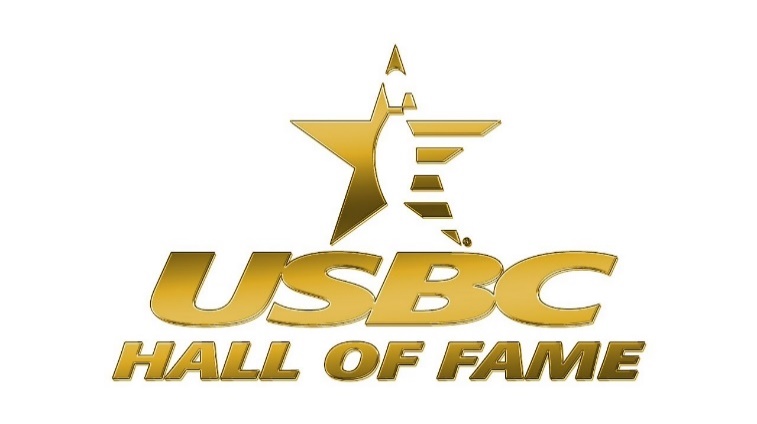 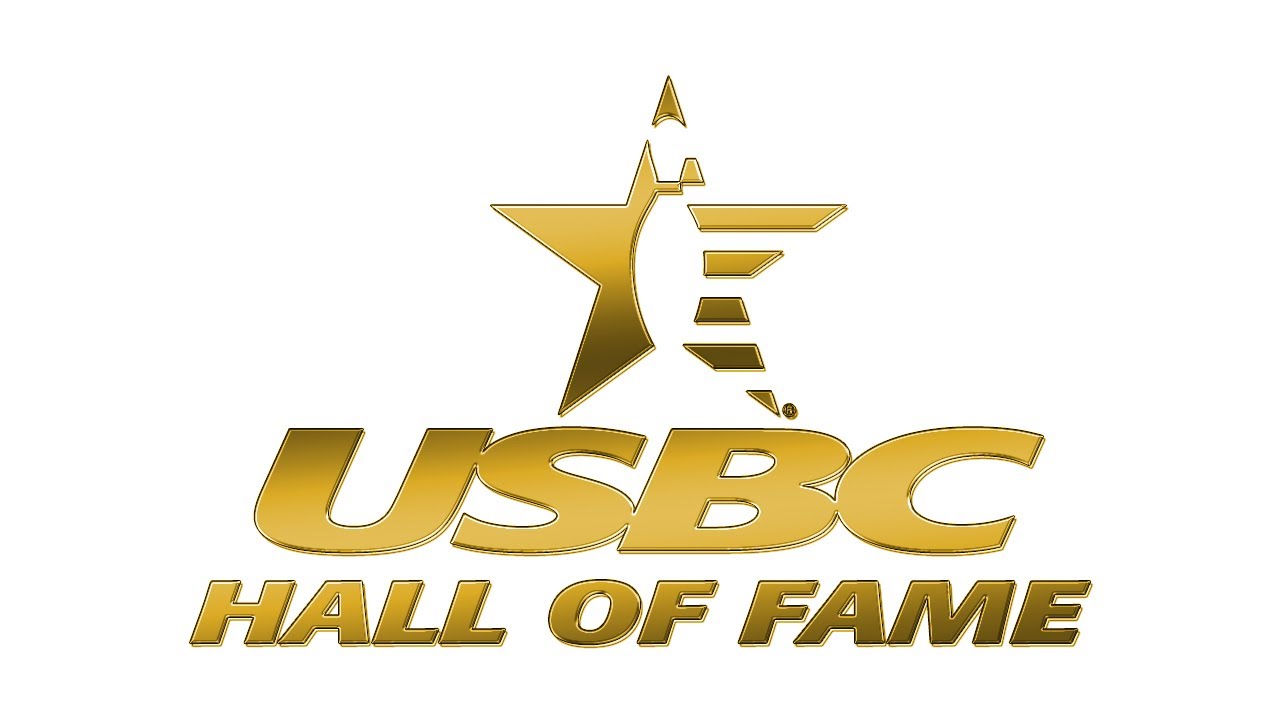 To be eligible for induction into the North Central Texas USBC Hall of Fame, the nominee must be or have been a NCTUSBC or Greater Fort Worth USBC member for a minimum of 10 years or given at least 10 years of service. The nominee does not have to be an active bowler at the time of nomination and may be considered posthumously.Date of Submission:  					Nominee Name   (First, Middle, Last)							Suffix    (i.e. Jr., Sr., II, III, etc.)Address 						City				ST		Zip CodeEmail								Home Phone			Cell Phone	Birthdate   (MM/DD/YYYY)  				Birthplace	(City, ST)				Local Association Name						No. of Years as a Member	Married          Yes   /   No    (circle one)																		Spouse’s Name (if applicable)Occupation					Employer					No. of Years	Nominator Name   (First, Middle, Last)							Suffix    (i.e. Jr., Sr., II, III, etc.)Address 						City				ST		Zip CodeEmail								Home Phone			Cell Phone	In a separate document, give specific information for any of the contributions specified below along with any additional information regarding the nominee’s special initiatives, contributions and accomplishments for which he/she is nominated.NOMINEE’S SERVICE ACCOMPLISHMENTSLocal USBC (ABC, WIBC, Youth) Association ServiceOffices held and number of years servedCommittees served and number of years servedState USBC (ABC, WIBC, Youth) Association ServiceOffices held and number of years servedCommittees served and number of years servedNational offices and committees and number of years servedOther bowling organization services (BPAA, TCBA, PBA, etc.)Special Honors (Industry awards, Bowler of the Year, etc.)NOMINEE’S PERFORMANCE ACCOMPLISHMENTSPlease be as specific as possible in listing the name of the event and/or category (i.e. Singles, Doubles, etc.), year and finish position.USBC Championship Tournaments, Number of YearsState Championship Tournaments, Number of YearsLocal Championship Tournaments, Number of YearsOther CERTIFIED Tournaments, Number of YearsHighest CERTIFIED average and YearHighest CERTIFIED Game Score and YearHighest CERTIFIED Series Score and YearNumber of Career 300 Games, 800 Series or highest 700 SeriesNumber of Leagues currently participating in and current High AveragePlease return completed nomination form and any supporting documents to:	North Central Texas USBC	HALL OF FAME NOMINATION	621 Six Flags Dr	Arlington, TX 76011Or email to nctusbc@bowl.com Deadline for submitting nominations for consideration is September 1st 2020. If your nominee is selected, he/she will receive an invitation for two (2) for the Hall of Fame Banquet to be held in September/Oct 2020.